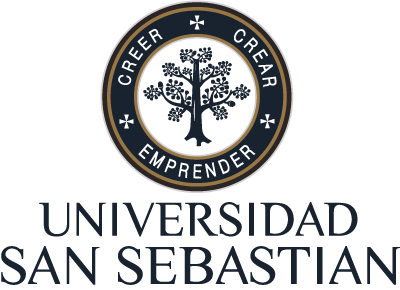   Planificación de Clase  Planificación de Clase  Planificación de Clase  Planificación de ClaseAsignatura: MatemáticasNivel: Octavo básico Semestre:  PrimeroSemestre:  PrimeroUnidad didáctica:  Unidad 3Docente:  Veranice Parra Cavieres Tiempo: 45 minutosTiempo: 45 minutosObjetivos de Aprendizaje (OA)Explicar, de manera concreta, pictórica y simbólica, la validez del teorema de Pitágoras y aplicar a la resolución de problemas geométricos y de la vida cotidiana, de manera manual y/o con software educativo.Habilidad(es)-Comunicar- Modelar-RepresentarActitud(es)-Manifestar un estilo de trabajo ordenado y metódico.-Expresar y escuchar ideas de forma respetuosa.Actitud(es)-Manifestar un estilo de trabajo ordenado y metódico.-Expresar y escuchar ideas de forma respetuosa.Conocimiento previoFiguras geométricas, operaciones básicas, entre otras.Vocabulario técnicoCatetos, hipotenusa, triángulo rectángulo, al cuadrado, teoremas de Pitágoras.Objetivo de la claseExplicar la validez que tiene el teorema de Pitágoras a través de ejercicios.Objetivo de la claseExplicar la validez que tiene el teorema de Pitágoras a través de ejercicios.ContenidosHipotenusa, Catetos, teorema Pitágoras, comprobación del teorema. Tipo evaluaciónFormativaInstrumento evaluación AutoevaluaciónForma evaluación Evaluación formativa Secuencia didácticaSecuencia didácticaIndicador(es) de evaluación o logro Recursos de aprendizajeInicio (10 - 15 minutos)Para iniciar la cápsula donde la docente será la expositora, se recordará conceptos básicos, donde se responderá a preguntas tales como, ¿Qué es el teorema de Pitágoras? y ¿Cuál es el origen del teorema? Y se pondrá un video explicativo. Inicio (10 - 15 minutos)Para iniciar la cápsula donde la docente será la expositora, se recordará conceptos básicos, donde se responderá a preguntas tales como, ¿Qué es el teorema de Pitágoras? y ¿Cuál es el origen del teorema? Y se pondrá un video explicativo. Resuelve problemas cotidianos por medio del teorema de Pitágoras. Verifica la validez del teorema de Pitágoras.Cartulinas con información. Teorema de Pitágoras.Ejercicios con el paso a paso en una cartulina. Desarrollo (25 minutos)Se explicarán cuáles son los catetos, la hipotenusa y como identificar donde está la hipotenusa, la fórmula del teorema y ¿por qué esta elevados al cuadrado? Desarrollo (25 minutos)Se explicarán cuáles son los catetos, la hipotenusa y como identificar donde está la hipotenusa, la fórmula del teorema y ¿por qué esta elevados al cuadrado? Resuelve problemas cotidianos por medio del teorema de Pitágoras. Verifica la validez del teorema de Pitágoras.Cartulinas con información. Teorema de Pitágoras.Ejercicios con el paso a paso en una cartulina. Cierre ( 10 – 15 minutos)Para continuar con la cápsula, se hará la comprobación del teorema de Pitágoras. Se finalizará con una pequeña síntesis y se saludó final. Cierre ( 10 – 15 minutos)Para continuar con la cápsula, se hará la comprobación del teorema de Pitágoras. Se finalizará con una pequeña síntesis y se saludó final. Resuelve problemas cotidianos por medio del teorema de Pitágoras. Verifica la validez del teorema de Pitágoras.Cartulinas con información. Teorema de Pitágoras.Ejercicios con el paso a paso en una cartulina. 